10-sinflar uchun  tarix fanidan 1-chorak mavzularidan tuzilgan pisa test1. Suratda kim tasvirlangan?  a)Asfandiyorxon.b)Amir Olimxon c)Islomxo’ja d)Junaidxon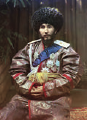 2. Berilgan suratdagi qaysi davlat prezidenti ?a)AQSH.b)Fransiya c)SSSR d)Germaniya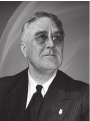 3.  Suratda qaysi tarixiy shaxs berilgan? a)M.Cho’qay.b)F.Xo’jayev.c)Madaminbek d)Katta Ergash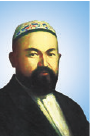 4. Suratda qaysi din tasvirlangan?a)Hinduiylik b)Totemizm)Shomonlik d)Sinkhiylik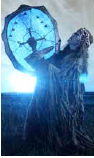 5. Aleksandr Fleming nimani ixtiro qildi?a)Atom nazariyasini b)Televizornic)Insulin d)Pensilin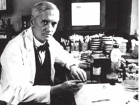 6. Suratdagi tarixiy shaxs nomini toping?a)Said Olimxon b)Asfandiyorxon c)Junaidxon d)Ybaydullaxon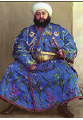 7.  Suratdagi tarixiy shaxs nomini toping?a)Said Olimxon b)Asfandiyorxon c)Junaidxon d)Ybaydullaxon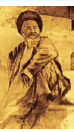 8. Sigirni muqaddas bilish qaysi davlatga xos?a)Arabiston b)Hindiston c)Tailand d)Malayziya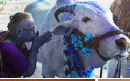 9. Suratda qaysi davlat xaritasi berilgan?a)Buyuk Britaniya b)Fransiya c)Italiyad)SSSR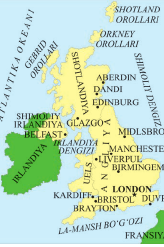 10. Suratda qanday tarixiy jarayon aks etgan?a)Myunxen kelishuvi b)Nemslar Polsha chegarasini buzmoqda.c)Vashingtondagi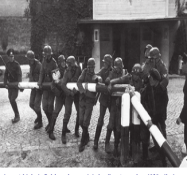 11.”Haq olinur berilmas” so’zlari muallifi qaysi qatorda tasvirlangan?a)b) c) d) 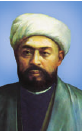 12.”Turkiston muxtoriyati”tashkil topganda avval Tashqi ishlar vaziri keyinchalik bosh vazir lavozimida  faoliyat yuritgan shaxs?a)b)  c)  d) 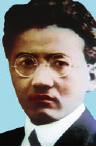 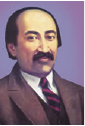 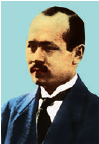 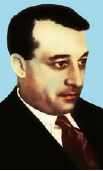 13.Buyuk Britaniya bosh vaziri qaysi qatorda tasvirlangan?a) b) c)  d) 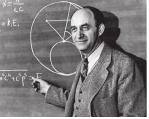 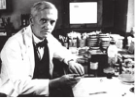 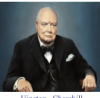 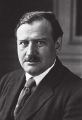 14.AQSH  prezidenti Franhkin Ruzvelt qaysi qatorda tasvirlangan?a)b) c) d) 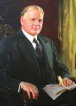 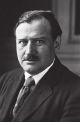 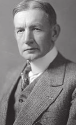 15.Qaysi qatorda totemizm dini tasvirlangan?a)b) c) d) 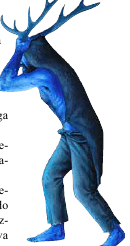 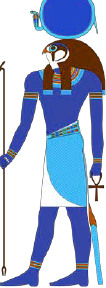 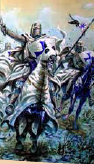 Muallif :Bo’ka tuman 1-maktab tarix fani o’qituvchisi Azimova H11-sinflar uchun  tarix fanidan 1-chorak mavzularidan tuzilgan pisa testSuratda nima tasvirlangan?a)YNISEF ramzi b)MDH bayrog’I c)Xalqaro EKO Tashkilot ramzi d)Pul birligi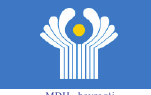 Suratda MDHdagi qaysi davlatning 1-prezidenti tasvirlangan? a)Ukraina b)Belarussiya c)Moldaviya d)Rossiya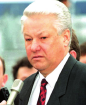 Xaritada sobiq SSSRning qaysi hududi berilgan a)Boltiqbo’yi davlatlari b)Markaziy Osiyo c)Kavkazorti d)Sharqiy Yevropa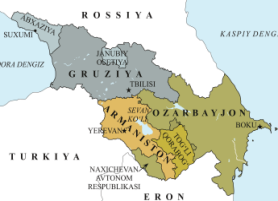 Gurbanguli Berdimuhammedov qaysi davlat prezidenti?a)Qozogiston b)Qirg’iziston c)Tojikiston d)Turkmaniston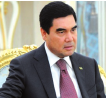 Qonun ustivorligi qaysi rangda tasvirlangan?)Ko’K b)siyohrangc)sariqd)qizil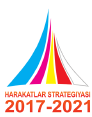 Bosh vazirimiz A.Aripov qaysi siyosiy partiyadan?a)XDP b)UzLiDepc)Adolat sdp d)Milliy tiklanish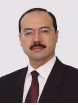 Qaysi davlat xaritasi a)O’zbekiston b)Tojikiston c)Rossiya d)Armaniston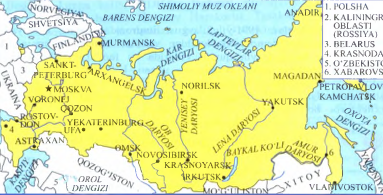 V.Putin ilk bor Rossiya prezidentligiga qachon saylangan?a)1999-y b)2000-y.c)2001-y.d)2002-y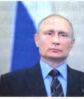 Suratda qaysi davlat poytaxti a)Rossiya b)Ukraina c)Moldava d)Belarussiya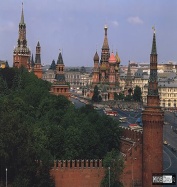 Sh.Mirsaidov 1990-1992-yillarda qanday lavozimda ish olib borgan?a)Prezident b)Bosh Vazir c)Bosh Prokuror d)Spiker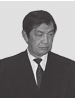 O’zbekiston Respublikasi Davlat madhiyasi  musiqasi muallifi qaysi qatorda berilgan?a.  b.  c.  d. 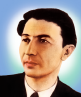 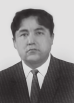 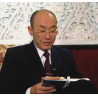 12.O’zbekiston Respublikasining qonun chiqaruvchi organi binosi qaysi qatorda berilgan?a.  b.  c. 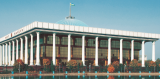 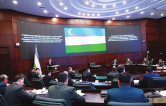 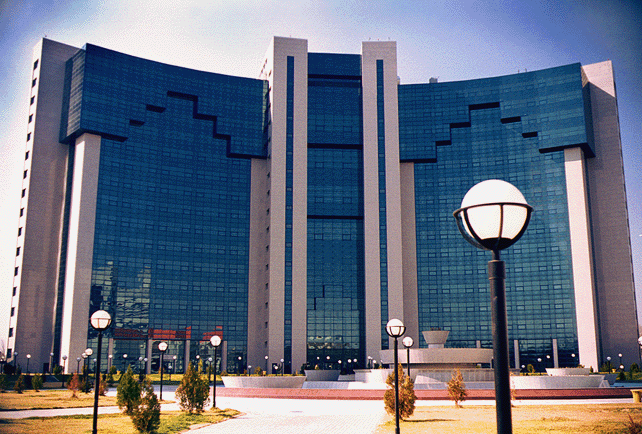 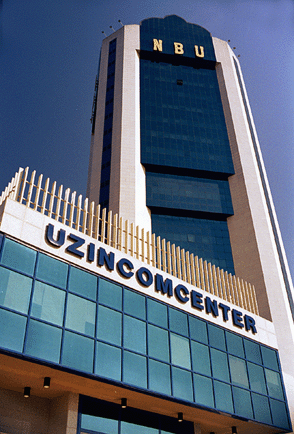 Ukraina Respublikasining birinchi prezidenti qaysi qatorda berilgan?a.   b.  c.  ld. 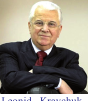 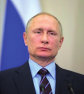 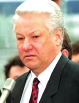 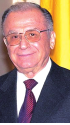 Ushbu xaritada qaysi davlat parchalanganidan so’ng  tasvirlangan?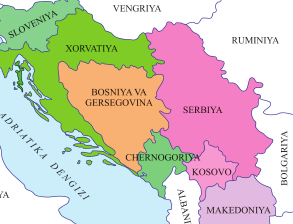 a.Germaniya.b.Chexoslovakiya.c.Bolgariya. d.Yugoslaviya15. O`zbekistonda bayramlarning eng ulug`i  qaysi javobda aks etgan? A)Navro`zi olam  B)Onajonlar bayrami   C)Mustaqillik bayrami  D)Yangi yil                 a            b                            c                 d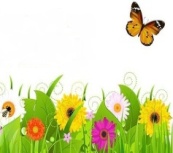 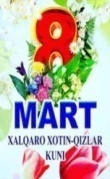 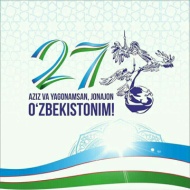 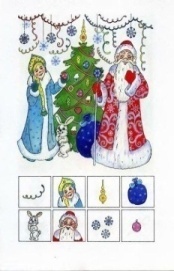 Muallif Bo’ka tuman 1-maktab tarix fani o’qituvchisi Azimova H9-sinflar uchun  tarix fanidan 1-chorak mavzularidan tuzilgan pisa testChernyayev qaysi shaharni bosib olishda jonbozlik ko’rsatdi a)Toshkent b)Samarqand c)Buxoro d)Xiva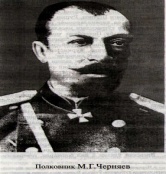 Turkistonning 1-general gubernatori kim?a)Skobelov b)Kuropatkin c)Kaufman d)Chernyayev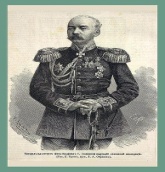 Suratda Rossiya qo’shinlari bosib olgan qaysi shahar harobasi aks etgan?a)Samarqand b)Buxoro c)Xiva d)Qo’qon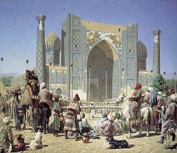 Suratda qaysi tarixiy shaxs berilgan?a)Ogahiy b)A.Donish c)Munis d)Berdaq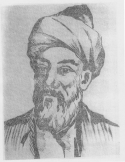 Asfandiyorxon qaysi davlat hukmdori a)Qo’qon xoni b)Buxoro amiri c)Xiva xoni d)Afg’on amiri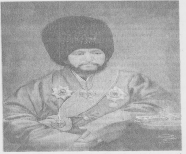 Qysi shahar xaritasi a)Xiva b)Toshkent c)Qo’qon d)Buxoro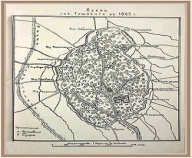 Suratdagi obida qaysi shaharda joylashgan a)Qo’qon b)Xiva c)Buxoro d)Toshkent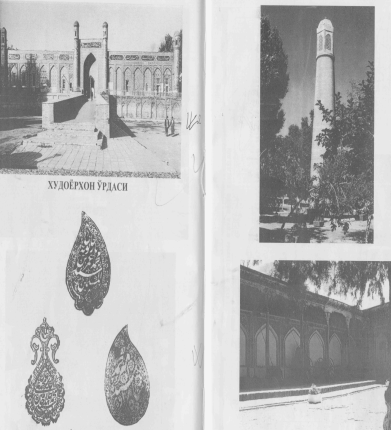 Bu minora qayerda joylashgan ?a)Berlin b)London c)Parij d)Jeneva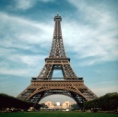 Suratdagi tarixiy shaxs kim a)Germaniya kansleri O.Bismark b)AQSH prezidenti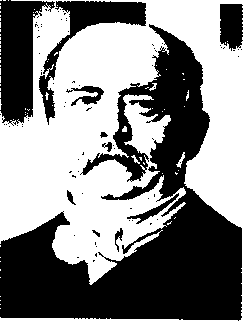 c)Rossiya imperatori Nikolay II .d)General Chernyayev10. Qaysi ibtidoiy dinga xos?a)Animizm b)Fetishizm c)Totemizm d)Shamonlik11. TO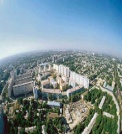 Toshkentni nechta darvozasi bo’lgan?a)10 b)12 c)14 d)1612. 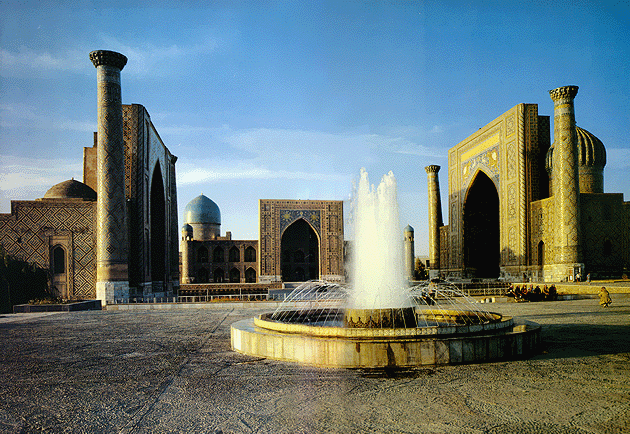 Podsho Rossiyasi 1868-yil qaysi shaharni bosib olgan? a)Toshkent b)Buxoro c)Xiva d)Samarqand13.    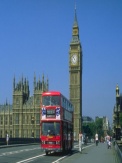 Suratda qaysi shahar tasvirlangan? a)Parij b)London c)Moskva d)Toshkent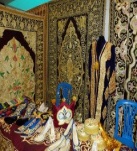 14.Buxoro amirligida hunarmandchilikning qaysi tarmog’I  yahshi rivojlangan ? a)Kulolchilik b)Zardo’zlik c)Gilamchilik d)Yog’ochsozlik15. S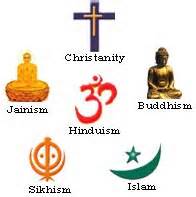 Suratda nimalar aks etgan a)Diniy ramzlar b)Muqaddas kitoblar c)Tarixiy obidalar d)Ibtidoiy dinlarMuallif Bo’ka tuman 1-maktab tarix fani o’qituvchisi Azimova H